Poetry Task 2:  Analysis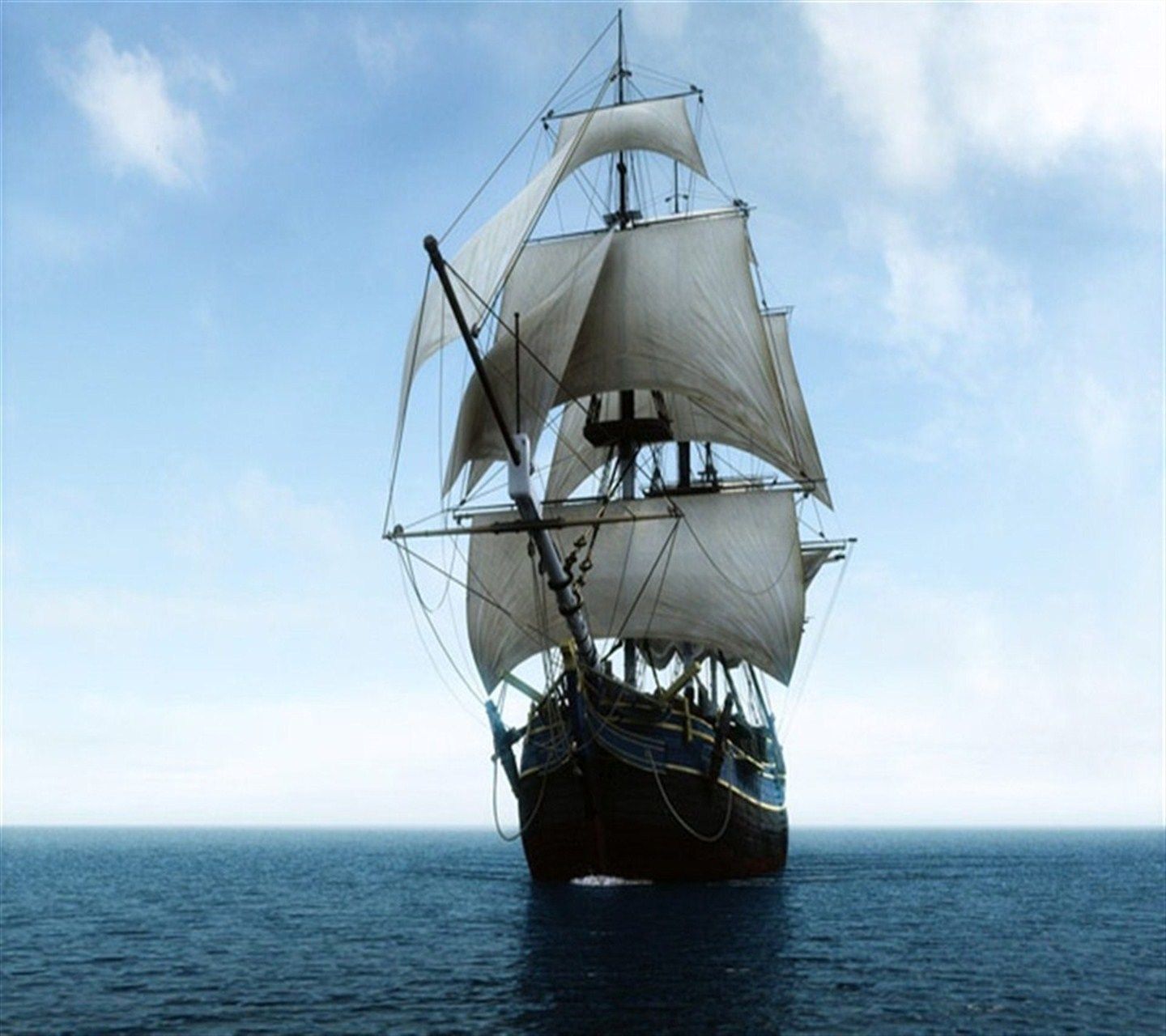 Year 8 EnglishFor this task, you will choose 3 of the poems from the Poetry Workbook and write a short analysis of each of them. Your analysis should talk about:The language used in the poem, including any poetic devices or techniques.Why the poet used these devices and what effect they have on the reader.  Who the author was – when and where they were from, reason for writing poem.The mood or tone of the poem, including the poet’s ‘voice’ and point of view. The meaning or message of the poem. Word count: Each analysis should be 200 words (minimum). 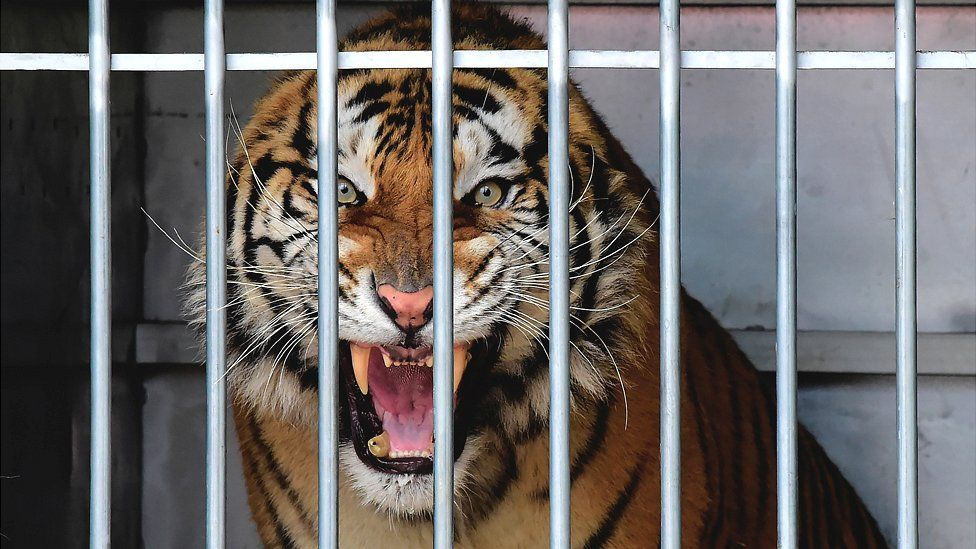 Due date: Friday 20 May (end of week 3) Marking Rubric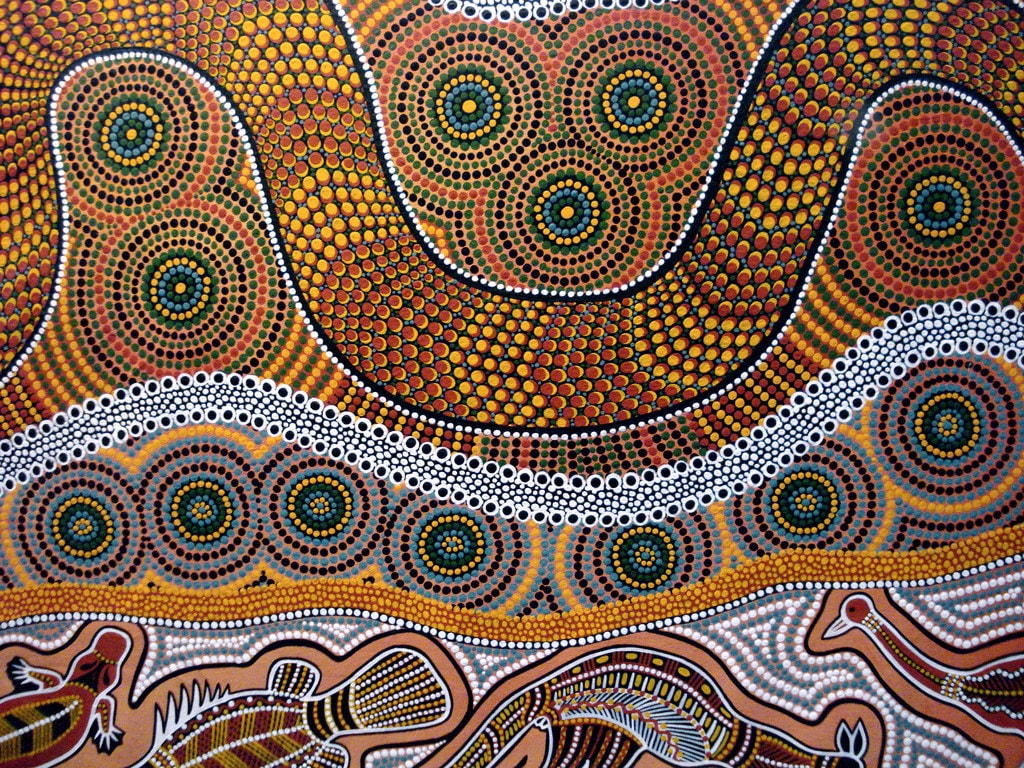 CriteriaABCDLanguageCorrectly identified language devices in the poemGave specific examplesExplained reason for using devices & effect on readerAuthorFound out about author’s backgroundSuggested reason for writing poemMood & ToneIdentified mood & tone of poemDiscussed poet’s voice and point of viewMeaning & MessageIdentified meaning & message of poemEditingWrote in full sentencesWork was well edited with few or no mistakes in spelling, grammar, punctuation